CONJ 7  				L’imparfait de l’indicatif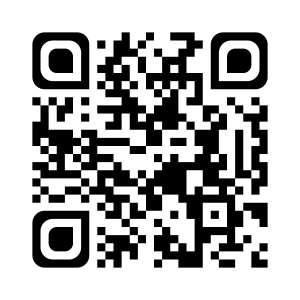 Les terminaisons des verbes sont les mêmes pour tous les verbes :-ais / -ais / -ait / -ions / -iez / -aient.Attention à l’écriture de certains verbes.a) Les verbes en -cer (lancer) → nous lancions, mais je lançais.b) Les verbes en -ger (manger) → nous mangions, mais je mangeais.c) Les verbes en -ier ou -yer (crier, balayer) on ajoute quand même un i .→ nous criions.→ vous balayiez.Je sais ma leçon si…CONJ 7 Je sais conjuguer les auxiliaires à l’imparfait de l’indicatif.CONJ 7 Je sais conjuguer les verbes du 1er groupe à l’imparfait de l’indicatif.CONJ 7 Je sais conjuguer les verbes du 2ème groupe à l’imparfait de l’indicatif.CONJ 7 Je sais conjuguer les verbes courants du 3ème groupe à l’imparfait de l’indicatif.CONJ 7 Je sais utiliser l’imparfait de l’indicatif en production d’écrit.Groupe 1chanterGroupe 2finirGroupe 3faireLes auxiliairesLes auxiliairesGroupe 1chanterGroupe 2finirGroupe 3faireêtreavoirje (j’)tuil/elle/onnousvousils/elleschantaischantaischantaitchantionschantiezchantaientfinissaisfinissaisfinissaitfinissionsfinissiezfinissaientfaisaisfaisaisfaisaitfaisionsfaisiezfaisaientétaisétaisétaitétionsétiezétaientavaisavaisavaitavionsaviezavaient